
 Загальні принципи надання першої медичної допомоги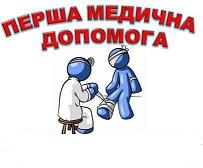 Сучасний етап розвитку людського суспільства характеризується бурхливим розвитком техніки, промисловості, величезними досягненнями науки, що створює нові блага для суспільства, покращуючи умови трудової діяльності та відпочинку, збільшує тривалість життя людей. Проте розвиток техніки у деяких випадках збільшує небезпеку несприятливих дій на людину. Серед заходів, спрямованих на рятування життя потерпілих, велике значення має перша медична допомога, ефективність якої тим більша, чим раніше вона надана. Ефективність медичної допомоги з кожним роком зростає. Це передусім позначається на тривалості життя людини.У системі охорони здоров'я важливе місце займає організація екстреної медичної допомоги. Екстрена кваліфікована медична допомога здійснюється системою лікувальних установ, оснащених спеціальною апаратурою, приладами, Інструментами, що полегшують діагностику захворювань, лікування, а також працю медичних працівників.Однак навіть при ідеальній організації служби швидкої допомоги при раптових захворюваннях 1 нещасних випадках вона може виявитися залізною, якщо громадяни, що знаходяться поблизу, не в змозі надати першу медичну допомогу. Тому є прагнення навчити населення країни правилам надання першої медичної допомоги. Нещасні випадки часто відбуваються в умовах, коли немає можливості швидко повідомити станцію швидкої допомоги.Нещасний випадок - ушкодження або порушення функції органів людини при раптовій дії навколишнього середовища. У подібних випадках надзвичайно важливого значення набуває перша медична допомога, яка має бути надана хворому відразу ж після нещасного випадку І проводитися до прибуття лікаря або доставки потерпілого в стаціонар.Перша медична допомога (долікарська) - це комплекс екстрених заходів, які надаються потерпілому або хворому на місці події І в період доставки його до медичної установи. Перша медична допомога включає такі групи заходів:1) негайне припинення дії зовнішніх ушкоджувальних чинників І видалення потерпілого з несприятливих умов:2) надання термінової першої медичної допомоги потерпілому залежно від характеру І виду травми, нещасного випадку або раптового захворювання (зупинка кровотечі, масаж серця, введення протиотрути та ін.):3) організація швидкої доставки хворого або постраждалого до лікувальної установи.Кожна людина повинна вміти надати першу допомогу. Для цього необхідне знання принципів першої медичної допомоги.Всі дії того, хто надає допомогу, повинні бути доцільними, обдуманими, рішучими, швидкими та спокійними. Той хто надає допомогу, повинен чітко і швидко розрізняти втрату свідомості від смерті. При виявленні мінімальних ознак життя слід негайно приступити до надання першої допомоги і передусім до дій оживлення. Ознаками життя є:1) наявність серцебиття. Його визначають рукою або вухом на грудній клітці в області лівого соска:2) наявність пульсу на артеріях. Пульс визначають на шиї (сонна артерія), в зоні променезап'ясткового суглоба (променева артерія), в паху (стегнова артерія):3) наявність дихання. Його визначають за рухом грудної клітки, живота!: за зволоженням дзеркала, прикладеного до носа і рота потерпілого, за рухом шматочка вати чи бинта, піднесених до носових отворів:4) наявність реакції зіниць на світло. Якщо освітити око пучком світла, то спостерігається звуження зіниці.Наявність ознак життя сигналізує про необхідність негайного проведення заходів по оживленню, і допомога може виявитися ефективною. Надання допомоги безглузде при появі явних трупних ознак:• помутніння і висихання роговини ока;• наявність симптому "котяче око";• холодне тіло, поява трупних плям.Оцінивши стан потерпілого, приступають до надання першої допомоги.